TURISTIČKA VALORIZACIJA SABORA TRUBAČA U GUČI PO METODI H. DU CROSSeminarski rad iz predmeta: Osnove turističke valorizacijeStudenti:							Profesor: Kristina Košić	Pudar Jelena 104m/11					Asistent: Igor StamenkovićŠašlić Sanja 174m/11					Novi Sad, 2013.UVODSrpska truba je postala razlog da svakog avgusta stotine hiljada ljudi posete jedinstvenu manifestaciju u selu Guča, u dragačevskom kraju. Duga tradicija ovog instrumenta u Srbiji izgradila je jedan od najpoznatijih simbola srpske muzičke kulture.Od prvog sabora u Guči, koji je održan u porti seoske Crkve Svetog Arhangela Gavrila i na kojem su učestvovala samo četiri orkestra, prošlo je više od 50 godina, a Dragačevski sabor trubača i dalje mami posetioce jedinstvenom atmosferom, autentičnim zvukom i dobrim provodom. Provod u Guči ne može da se prepriča - mora da se doživi. Zapravo, ovaj muzički festival trube na jedinstven i originalan način dočarava narodnu tradiciju.Danas orkestri iz cele Srbije dolaze u Guču da bi svoje umeće pokazali na takmičenju za najbolji orkestar i solistu, a pridružuju im se i kolege iz inostranstva. Centralni događaj manifestacije je zasigurno proglašenje pobednika, ali festival obuhvata i brojne kulturno-umetničke programe.Posetioci festivala, u Guči mogu videti i brojne etno i istorijske izložbe, prisustvovati i učestvovati na takmičenju zdravičara, narodnom višeboju ili izboru najlepše narodne nošnje, a nezaobilazni su i specijaliteti srpske kuhinje u otvorenim domovima i saborskim šatrama. Iako možda niste ljubitelj ove vrste muzike, neponovljiv doživljaj zasigurno jednog od najposećenijih festivala u celom regionu Balkana privoleće vas da se vratite i sledeće godine.Predmet seminarskog rada predstavljanje manifestacije Sabor trubača u Guči i njegova turistička valorizacija metodom Hilari du Cros.Cilj rada je da se Sabor trubača u Guči, na osnovu dobijenih rezultata prilikom analize i ocene subindikatora turističkog sektora i sektora menadžmenta turističkog dobra, postavi na mesto koje zaslužuje u matrici tržišne privlačnosti/robusnosti po modelu Hilari du Cros.Zadatak ovog rada je turistička valorizacija Sabora trubača u Guči, odnosno određivanje tržišne privlačnosti i robusnosti, analizom i ocenom subindikatora po modelu Hilari du Cros.SABOR TRUBAČA U GUČIGuča je smeštena u središnjem delu Opštine Lučani i Dragačeva, prostire sa obe strane reke Bjelice, potpuno je okružena selom Guča i brdima: na zapadu Dračom (641m), na severozapadu – Krstacom (509m) i na istoku Gušterovicom (382m). Varošica Guča se nalazi na nadmorskoj visini od 340m i zauzima površinu od 1,2km2 i broji svega oko 3.000 stanovnika. Prvi pomen Guče se nalazi u istorijskim izvorima iz turskog katastarskog popisa obavljenog 1476. godine. Ime Guča, po pričanju jednih, postalo je otuda što se narod sklanjajući se od Turaka, gučio i prikrivao. Drugi pak kažu da je ime nastalo po golubovima (gugutkama), koji u jatima pevaju (guču): “U guču, u guču”! Ime Guča veruje se nije srpskog porekla.Dragačevski sabor trubača u Guči je u svetu jedinstveno takmičenje narodnih trubačkih orkestara i jedna od najznačajnijih manifestacija sveukupnog narodnog stvaralaštva i kulturnog amaterizma u Srbiji.Održava se svake godine, u prvoj polovini avgusta (prvi Sabor je održan u porti crkve Sv. Arhangela Gavrila u Guči, 14. oktobra 1961. godine). Trubači iz cele Srbije se nadmeću za zvanja najboljih orkestara i solista u tri kategorije: pionirskoj, omladinskoj i seniorskoj.Kroz kvalifikaciona takmičenja po područjima istočne, zapadne, južne i centralne Srbije i Vojvodine prođe do stotine orkestara, a na finalne duvačke okršaje u Guču dođe ih oko četrdeset. Pobednička zvanja Dragačevskog sabora trubača otvaraju im put za nastupe u svetskim metropolama, na domaćim i stranim festivalima, muzičkim programima, televiziji, filmu...Tokom pet decenija na Sabor su, sa trubačima takmičarima, počeli da pristižu gosti: orkestri, kulturno-umetnička društva, pevačke grupe, solisti, likovni umetnici... iz raznih krajeva Srbije, bivše Jugoslavije, a od sredine osamdesetih i iz čitavog sveta. Broj učesnika u svim saborskim programima kreće se preko 1200, dok se posetioci broje stotinama hiljada – među njima stranci desetinama hiljada. U svom sadržaju, pored trubačkih takmičenja, Sabor je i smotra sveukupne narodne duhovnosti: priređuju se likovne izložbe, književni susreti, takmičenje zdravičara, narodni višeboj, izbor najlepše narodne nošnje, predstave narodnih običaja (dragačevska svadba iz 19. veka), brojni koncerti trubača, pevača, igrača... Sabor prate brojni štampani i elektronskih mediji iz zemlje i inostranstva, pišu se knjige i publikacije, snimaju filmski, TV i audio zapisi... Prateće aktivnosti realizuju opštinska uprava i Mesna zajednica Guča. Pokrovitelj Sabora je Vlada Republike Srbije. Ove godine, 53. Dragačevski sabor trajaće sedam dana, od 5-11. avgusta.ISTORIJAT SABORATrube su u Dragačevo počele dolaziti kao isluženi muzički istrumenti iz vojnih kasarni i bojeva za slobodu krajem XIX i početkom XX veka. Donosili su ih vojni trubači “značari” više kao uspomenu na dane provedene u vojsci i na ratištima. O tome nam svedoče brojni nadgrobni spomenici i krajputaši.Truba nije više svirala ustajanje i povečerje, vojne marševe i juriš za slobodu, ona se u Dragačevu sve vise oglašavala i na veseljima. Tako su se vojne trube primirile, pripitomile, ušle u srce i dušu naroda. Bez njih nije vise bilo ni pesme. Dragačevci su ih tako zavoleli da bez njih nisu oglašavali ni rođenja, ni krštenja, ni mobe, ni komišanja, ni polaske ni dolaske iz vojske, ni svadbe, ni podizanje krovova na novim kućama, ni druge značajne godete – pa ni sahrane.Dragačevski sabor trubača osmislili su mladi školovani ljudi, zanesenjaci, u želji da razbiju žabokrečinu života malog mesta kao što je u to vreme bila Guča, daleko i duboko u provincji. Njihove duhovne i kulturne potrebe bile su mnogo iznad života kojeg su im pružile povremene društveno-političke akcije i aktivnosti. Sreća je za te mlade ljude sto su došli na ideju da organizuju tako jedinstvenu manifestaciju kao što je Sabor trubača, a sreća je i za Sabor trubača sto je oko sebe okupio toliko vrednih i kreativnih poslednika – zaljubljenika u narodno stvaralaštvo i tradiciju.Prvi Sabor trubaca je održan 14. oktobra 1961. godine u Guči. Te godine događaj je pao na praznik, dan Pokrova Presvete Bogorodice i održan je u crkvenoj porti. Sabor za koga su momci i devojke pričali da im pruza šansu poslednjeg gledanja, organizatori Sabora trubača su računali da će im ta saborska tradicija obezbediti publiku za pripremljene programe.SMEŠTAJNI KAPACITETIHoteli Lučani u Lučanima raspolaže sa oko 80 ležajeva. U neposrednoj blizini hotela nalaze se olimpijski bazen i tereni za razne vrste sportova. Hotel je pogodan za održavanje raznih seminara i sportski turizam.Hotel Zlatna truba u centru Guče sa kapacitetom 120 ležajeva. U sklopu hotela se nalazi restoran koji služi veliki broj tradicionalne kuhinje. Hotel organizuje svečanosti i kulturne manifestacije na temu trube.Sobe u domaćoj radinosti u selima Kaona i Vlasteljice Milatovići, Donji Dubac, Goračići, Viča, Kotraža, Rti i Guči - ukupno 209 domaćinstava sa 1275 ležaja.Turistička organizacija Guča Travel u zakupu imamo oko 850 ležaja u: domaćoj radinosti,hotelima i motelima.TURISTIČKA VALORIZACIJA SABORA TRUBAČA U GUČI PO MODELU H. DU CROSTURISTIČKI SEKTORTRŽIŠNA PRIVLAČNOST KULTURNIH DOBARAAMBIJENT – U početku manifestacije su održavane na nekoliko lokacija u Guči, ali u današnje vreme se proširilo na celo mesto koje je ispunjeno uličnim prodavcima, pultovima brze hrane, restoranima i kafićima gde sviraju trubači, koncerti na fudbalskom terenu. Guča se nalazi u dolini reke Bjelice na nadmorskoj visini od 338 m i ima izduženi oblik koji prati tok reke. Niži deo varošice je bliži rečnoj obali, a viši delovi su na planinskim kosama. Guča je izrasla u palanku srbijanskog tipa koja ima urbani centar. Sve ulice su asfaltirane, provedena je poptuna elektrifikacija i ulice imaju ulično osvetljenje. DOBRO POZNATO VAN LOKALNE OBLASTI – Sabor trubača u Guči je jedna od najprepoznatljivijih manifestacija na području cele Srbije upravo jer je jedina manifestacija takve vrste u našoj zemlji, a o tome govori sve veća posećenost iz godine u godinu. Od prve manifestacije 1961. godine do danas stekla je veliku popularnost i to se upravo pridaje njenoj dugogodišnjoj tradiciji. Najviše posetilaca dolazi iz drugih krajeva Srbije, ali je mali broj stranaca. Nema dovoljan broj informacija gde i kada su dešavanja na manifestaciji, kada počinje program, šta bi još mogli videti u blizini. Na tom delu turističke ponude okoline treba fokusirati dalju pažnju kao i to da bi bilo neophodno postaviti više informativnih punktova sa odgovarajućim zaposlenima, koji govore strane jezike, kako bi mogli pomoći inostranim posetiocima sabora da dobiju određene informacije. Informativni punktovi bi trebali da budu upečatljiviji. Markentiške aktivnosti bi trebalo da se povećaju, a dobar primer promocije je film Guča.VAŽAN NACIONALNI SIMBOL – Sabor trubača u Guči  godinama ne gubi na značaju, baš naprotiv jer na području Srbije nema manifestacija sa sličnim sadržajem i programom. S Obzirom da se Guča nalazi u centralnom regionu Srbije, gde još vlada jak nacionalistički osećaj pa time privlači pojedince sa sličnim naklonostima, još uvek ne može da parira po poseti stranih turista u odnosu na Exit koji je prepoznatljiviju u svetu.MOŽE DA SE ISPRICA INTERESANTNA PRIČA – Trube su u Dragačevo počele dolaziti kao muzički instrument iz bojnih kasarni i bojeva za slobodu krajem 19. I početkom 20.veka. Donosili su ih vojni trubači – značari, više kao uspomenu na dane provedene u vojsci i na ratištima. Trubači su primetili da narod trube rado sluša pa su na njima počeli svirati kola i pesme. U početku su virali sa postojećim muzičkim sastavima, a onda su se udružili i počeli praviti posebne orkestre. Seoski sabori se bez trubača nisu mogli ni zamisliti. Dragačevci su se rađali, živeli i umirali uz trubu. Dragačevski sabor trubača osmislili su mladi školovani ljudi, zanesenjaci, u želji da razbiju učmalost života malog mesta kao što je u to vreme bila Guča. Sreća je za te mlade ljude što su došli na ideju da organizuju tako jedinstvenu manifestaciju, a sreća je i za sabor što je oko sebe okupio toliko vrednih i kreativnih ljudi – zaljubljenika u narodno stvaralaštvo i tradiciju. Prvi sabor trubača je održan 14.oktobra 1961.godine u Guči. Te godine događaj je pao na praznik, dan Pokrova Presvete Bogorodice i održan je u crkvenoj porti. Prikazivane su igračke veštine i lepota narodne nošnje od kojih su najlepše bile nagrađene. Crkvena porta postala je premala da primi sve učesnike, pa se saborište proširilo po trgovima i ulicama Guče, a takmičenje u sportski centar preko Bjelice. Guča je postala prestonica srpske narodne trube. Pesma „Sa Ovčara i Kablara“ prestala je da se svira kao takmičarska, postala je himna Sabora.POSEDUJE IZVESNE OSOBINE KOJE GA JASNO DIFERENCIRAJU OD OKOLNIH KULTURNIH DOBARA – manifestacija Guče poseduje značajne osobine koje ga jasno diferenciraju od drugih manifestacija u Srbiji jer okuplja najpoznatije i najbolje trubače u Srbiji, kao i iz drugih država. Svojim muzičkim sadržajem i programom obogaćuju turističku ponudu područja. Za ljubitelje trube predstavljaju pravi doživljaj.PRIVLAČNO ZA SPECIJALNE POTREBE – u početku je bio problem kako ispuniti programski deo da bi sabor trajao dovoljno dugo. Danas, nije takav slučaj, neophodno je izvršiti selekciju kada je u pitanju trubački deo. Pre sabora organizuju se smotre u različitim delovima Srbije i na finalno takmičenje dolazi 20 najboljih iz cele Srbije. Na saboru svoje radove izlažu narodni umetnici – slikari, vajari, zanatlije, opančari itd. U momačkom višeboju odvija se takmičenje u tradicionalnim sportskim disciplinama – rvane u kosti, skok iz mesta u vis i dalj, bacanje kamena s ramena, gađanje kroz prsten jabuke. U kulturno-umetničkim programima, svih saborskih dana, učestvuju muzički narodni umetnici: pevači, instrumentalisti, pevačke grupe, folklorni ansambli iz svih krajeva Srbije. Redovni gosti sabora su trubački orkestri i KUD iz raznih zemalja Evrope i Amerike. U saborskom ambijentu organizuju se kolektivna venčanja, a u nedelju završnog dana sabora, uz svečanu povorku trubača finalista, improvizuje se Dragačevska svadba iz 19. veka. Predstavljene su i likovne izložbe na čijim delima može da se vidi život ljudi na selu, običaji, narodna nošnja itd. Svake godine na manifestaciji nastupi neko poznat iz sveta srpske estrade, a ove godine će manifestaciju zvanično otvoriti Emir Kusturica – proslavljeni režiser, a zatvoriće je Goran Bregović.KOMPLEMENTARNO JE SA DRUGIM TURISTIČKIM PROIZVODIMA – U Guči i dalje primat ima kulturno-manifestacioni turizam (Sabor trubača je osnovni manifestacioni motiv Dragačeva), ali bi na značaju trebalo da dobijaju i drugi oblici turizma kao što su: izletnički (ima dugu tradiciju i već je stekao afirmaciju kod stanovništva okolnih gradskih naselja), ekoturizam (ovaj vid turizma Guča bi mogla iskoristiti na bazi još uvek ekološki očuvane sredine, ali razvojem infrastrukture u korist manifestacije može narušiti životnu sredinu. Dragačevo ima ekološko društvo.) i seoski turizam (veliki broj domaćinstava izdaje sobe tokom trajanja manifestacije što bi moglo da se pretoči u razvoj turizma tokom cele godine jer ovaj predeo krase očuvana priroda, stara zanimanja, specijaliteti karakteristični za ovaj predeo).TURISTIČKA AKTIVNOST U REGIONU – je sve jača i organizovanija. Sabor prate brojni štampani i elektronskih mediji iz zemlje i inostranstva, pišu se knjige i publikacije, snimaju filmski, TV i audio zapisi... Prateće aktivnosti realizuju opštinska uprava i Mesna zajednica Guča. Pokrovitelj Sabora je Vlada Republike Srbije. Ove godine, 53. Dragačevski sabor trajaće sedam dana, od 5-11. avgusta. Prestižni muzički časopis Rolling stone izabrao je Dragačevski sabor trubača u Guči među 15.najboljih evropskih festivala. Čuveni američki magazin Time svrstao je sabor u jedan od pet festivalskih događaja koje treba posetiti u godini. U okviru turističke akcije “Biramo najuspešnije u turizmu Jugoistočne Evrope 2012”, međunarodna turistička patrola SACEN INTERNATIONAL-a sa svojim stručnim žirijem doneli su sledeću odluku: 52. SABOR TRUBAČA U GUČI PROGLAŠEN JE ZA NAJBOLJU  TURISTIČKU MANIFESTACIJU  JUGOISTOČNE EVROPE. Priznanje “ZLATNO TURISTIČKO SRCE” predstavnicima opštine Lučani i Centra za kulturu i sport opštine Lučani, organizatorima Dragačevskog sabora trubača, uručeno je 26.aprila 2013.godine u Hotelu “PALACE” u Beogradu. Jedna od nagrada sabora je i Diploma Novosadskog sajma Dragačevskom saboru trubača u Guči za najbolju turističku manifestaciju u Srbiji u 2012. Godini (45. Međunarodni Sajam turizma u Novom Sadu).MANIFESTACIJA SE ASOCIRA SA KULTUROM – kroz svoj program i sadržaj, a on obuhvata sledeće aktivnosti: proizvode domaće radinosti, lokalne specijalitete, mnogobrojne zanatske radionice, izložbe starih zanata, performanse i takmičenja trubačkih orkestara, nastupe folklornih ansambla, improvizaciju stare dragačevske svadbe. Tabela 1.: Prikaz ocena turističke privlačnosti turističkog sektoraFAKTORI OD ZNAČAJA PRI DIZAJNIRANJU TURISTIČKOG PROIZVODAPRISTUP KULTURNOM DOBRU – Savremenim saobraćajnicama do Guče se može doći iz 5 putnih pravaca: iz Čačka preko planine Jelice, iz Kraljeva preko Kaone, iz Ivanjice preko Kotraže, iz Arilja preko Donje Kravarice i iz Požege putem koji vodi dolinom reke Bjelice. Guču presecaju 2 važna puta: Čačak-Ivanjica i Požega-Kraljevo koji se dalje vezuju za Jadransku magistralu i na taj način Dragačevo povezuje sa ostalim delovima naše zemlje. Mreža lokalnih puteva karakteriše relativno razvijena putna mreža sa 120 km asfaltnih regionalnih i 100 km ostalih puteva koji povezuju svako selo sa okolnim naseljima. Ukoliko se putuje autom, od Beograda do Čačka se stiže Ibarskom magistralom preko Gornjeg Milanovca. Na kružnom putu oko Čačka postoji skretanje za Guču (20km). Saobraćaj između Guče i susednih gradova i krajeva obavlja se redovnim međugradskim i lokalnim autobuskim linijama (sa glavne autobuske stanice u Beogradu polasci za Čačak su na svakih sat vremena (osim noću), a odakle postoje autobusi kao i taksi prevoz do Guče). Ukoliko se puruje železnicom, najbliža železnička stanica je u Požegi, odakle se može autobuskim prevozom doputovati do Guče. Guča kao centralni deo Dragačeva ima značajan geografski i turistički položaj u odnosu na glavne pravce turističkih kretanja  i na veće turističke disperzive.DOBAR TRANSPORT OD POPULACIONOG CENTRA DO KULTURNOG DOBRA –  posetioce dolaze autobusom i ličnim vozilima, postoji i mogućnost dolaska sa neregistrovanim taksistima ili kombijima koji organizuju grupne prevoze. Železnički saobraćaj nema veći značaj za veći razvoj turizma u Guči,  s obzirom na njenu udaljenost od železničkih pruga i neophodnost presedanja iz voza u autobus. Iz Guče dva puta dnevno saobraća direktni autobus za Beograd kao i za Kraljevo i Valjevo. Za Novi Sad i Požarevac autobus saobraća jednom dnevno, a četiri puta dnevno polaze autobusi za Čačak, Lučane, Požegu, Ivanjicu i Užice. Postoji redovna linija od Čačka do Guče koja u vreme manifestacije saobraća češće nego inače, tj.na svakih 15 minuta. Autobuske linije do Čačka su redovne kao i u svako doba godine, što znači da ne postoje vanredne linije prilikom trajanja manifestacije. To znatno otežava dolazak većeg broja posetilaca i stvaraju se velike gužve, naročito pri povratku.BLIZINA DRUGIH KULTURNIH ATRAKCIJA - Dragačevo je veoma bogat kraj sa raznim turističkim motivima: Ovčarsko - kablarska klisura, veštačka jezera – Međuvršje i Ovčarsko-Kablarsko, grupa manastira u klisuri, Ovčar banja, Šarganska osmica i Mećavnik.USLUŽNE POGODNOSTI (parkinzi, obeležavanje puteva, dostupnost informacija, osveženje) ima dosta prostora za poboljšanja. S obzirom na sve veću posećenost manifestacije, dolazi i do problema parkiranja odnosno nedovoljan broj parking mesta. Dnevno plaćanje parkinga je 1000 dinara. Turistička signalizacija je loša, ali se radi na poboljšanju pa će se vremenom dosadašnji propusti prevazići. Manjak informativnih pultova i bilborda u drugim većim gradovima Srbije. Restorana, kafića, brze hrane ne manjka, ali cene znaju znatno da variraju od dana do dana.Tabela 2.: Prikaz ocena faktora od značaja pri dizajniranju turističkog proizvoda	Ukupna ocena svih indikatora turističkog sektora je 39, što pokazuje da stepen tržišne privlačnosti Sabora trubača ima osrednju vrednost.SEKTOR MENADŽMENTA KULTURNIH DOBARAKULTURNI ZNAČAJESTETSKA VREDNOST MANIFESTACIJE – u toku trajanja manifestanije nije na visokom nivou. Ulice su pune uličnih prodavača i posetilaca te se stvaraju velike gužve i sve je nalik nekom vašaru. Sam predeo ima svoju estetsku vrednost u smislu očuvane prirode i starih zdanja kuća koji ne može da izađe u prvi plan od velikog broja ljudi, muzike i provoda, pogotovo što je u vreme manifestacije prisutna velika količina smeća što predstavlja problem ne samo estetski, nego i higijenski.ISTORIJSKA VREDNOST – Guča ima svoju tradiciju, ali dugu tek 53.godine što nije dovoljno da bi se dala visoka ocena za ovaj indikator.EDUKACIONA VREDNOST – se ogleda u kvalitetnom programu i sadržaju manifestacije. To je ono što sabor trubača i nudi, ali tokom manifestacije uglavnom se sve bazira na provodu, uživanju u hrani i muzici, a najmanje na edukaciji. Eventualno bi strancima bilo zanimljivo da se edukuju o našim običajima i kulturi.DRUŠTVENA VREDNOST – Sabor je mesto okupljanja velikog broja ljudi, poznatih ličnosti sa estradne scene, trubačkih orkestara, kulturno umetničkih društava,  veliki broj individualnih proizvođača i pružaoca usluga koji nalaze svoj interes. Tako manifestacija direktno ili indirektno utiče na poboljšanje poslovanja i imidža onih koji su uključeni u realizaciju. Važno je napomenuti da manifestaciju posećuju različite starosne grupe ljudi. Manifestacija privlači i veliki broj ljudi iz dijaspore koji svoje godišnje odmore organizuju u skladu sa vremenom održavanja manifestacije.NAUČNO-ISTRAŽIVAČKA VREDNOST – je zanemarljiva i ocenićemo je sa najnižom ocenom. Niko ne dolazi u Guču da bi se bavio naukom, štaviše tamo svi dolaze da bar 3-4 dana pobegnu od nauke bilo koje vrste.RETKOST KULTURNOG DOBRA NA DESTINACIJI - Dragačevski sabor trubača u Guči je u svetu jedinstveno takmičenje narodnih trubačkih orkestara i jedna od najznačajnijih manifestacija sveukupnog narodnog stvaralaštva i kulturnog amaterizma u Srbiji. To je najveći i jedini događaj te vrste, ne samo u državi, nego i u regionu.REPREZENTATIVNOST ZA DESTINACIJU – Doprinos manifestacije reprezentativnosti Guče, Dragačevskog okruga pa čak i na području cele Srbije je veliki. Ova muzička manifestacija na jedinstven i originalan način dočarava narodnu tradiciju. Mami posetioce jedinstvenom atmosferom, autentičnim zvukom i dobrim provodom. Privlači posetioce različitih starosnih grupa.Tabela 3.: Prikaz ocena kulturnog značaja sektora menadžmentaROBUSNOSTOSETLJIVOST KULTURNOG DOBRA – osetljivost kulturnog dobra je prilično visoka. Guča kao mesto održavanja manifestacije može da primi mnogo posetilaca, ali to ima negativne posledice po životnu sredinu i okruženje. Nedovoljan broj kanti za smeće i kontejnera daje za rezultat smeće po ulicama, flaše i čaše u rečici Bjelici. Problem jeste i u ekološkoj svesti ljudi, a ono što se može popraviti jeste da se organizatori više posvete čistoći. Veliki je problem što ne postoji dovoljan broj javnih toaleta tuševa i česmi. Sve te činjenice ukazuju da postoji ozbiljan problem koji se pod hitno mora rešiti kako bi se moglo očekivati da broj inostranih posetilaca nastavi da raste. Higijena je jedan od elementarnih uslova koja se danas podrazumeva da je na zadovoljavajućem nivou ako se neka manifestacija organizuje već toliki niz godina. Takva ulaganja ne predstavljaju velike finansijske troškove, koji su lako rešivi, a isto tako neophodni ako se manifestacija želi razvijati na međunarodnom nivou. STANJE REPARACIJE -  svesni velikog značaja manifestacije i ogromno privlačne moći za turiste te nemalih prihoda od turizma, organizatori se trude da svake godine rade na poboljšanju postojećeg sadržaja i na uvođenju inovacija u program. Manifestacija je izuzetno kvalitetna i dobro organizovana i rezultat je sve veća posećenost. Uvek postoji mogućnost unapređenja programskog sadržaja, unapređenje uslova održavanja festivala (podizanje nivoa komunalnih uslova tokom sabora, uređenje saobraćajne infrastrukture i organizacija parking prostora, proširenje i podizanje nivoa usluge u kamp naselju), imidža i stvaranja internacionalnog brenda (sklapanje strateškog partnerstva sabora sa vodećim brendovima iz privrede Srbije). Treba uvećavati broj promotivnih filmova, veb sajtova, tv spotova, plakata i prospekata.POSTOJANJE PLANA UPRAVLJANJA KULTURNIH DOBROM – od osnivanja sabora trubača koji je imao status društvene organizacije je bilo delo volontera (amatera, entruzijasta). Organizator manifestacije je novoformirani centar za sprort kulturu i turizam opštine Lučani Dragačevo u Guči. U sastav te ustanove ušao je i Dom kulture u Guči. Sabor nema sigurne izvore prihoda. Ostvaruje ih od dotacija Mesne zajednice, Skupštine opštine Lučani i republike, donatora, sponzora, reklama.REGULATORNI MONITORING I ODRŽAVANJE - Bilo je reči o tome da su se angažovale neke agencije, osnovane 2010., koje imaju za cilj da organizuju razne izlete i druge dopunske aktivnosti kojima bi turisti ispunili svoje slobodno vreme i time bolje upoznali našu zemlju. Monitoringom i održavanjem bave se skupština opštine Lučani i Dom kulture u Guči.POTENCIJAL ZA TEKUĆE INVESTIRANJE – na osnovu odluke o pokretanju javne nabavke za pribavljanje sredstava za finansiranje sabora u naredne tri godine, uprava opštine Lučani upućuje poziv svim zainteresovanim za sklapanje ugovora o sponzorstvu najveće manifestacije trube. Pored poznatog hotela u Guči Zlatna truba i hotela Lučani u Lučanima, sve je veći broj preduzetnika i domaćinstava koji su spremni ili se pripremaju da se bave organizovanim prijemom gostiju za vreme sabora, ali i tokom čitave godine.MOGUĆNOST NEGATIVNOG UTICAJA VELIKOG BROJA POSETILACA NA FIZIČKO STANJE KULTURNOG DOBRA – postoji jer broj posetilaca nije usklađen sa restoranskim i smeštajnim kapacitetima. Posetioci se ne pridržavaju određenih pravila ponašanja (velike količine smeća po ulicama i u reci). Njihovo prisustvo može da ima negativan uticaj na stanje kulturnog dobra jer nije regulisan kamp prostor. Nastaju velike saobraćajne gužve i javlja se nedostatak higijenske infrastrukture.MOGUĆNOST NEGATIVNOG UTICAJA VELIKOG BROJA POSETILACA NA ŽIVOTNI STIL I KULTURNE TRADICIJE LOKALNE ZAJEDNICE – nije veliki negativan uticaj jer vide novčanu korist od manifestacije.MOGUĆNOST DA MODIFIKACIJA, KAO DEO RAZVOJA PROIZVODA, IMA NEGATIVAN UTICAJ NA FIZIČKO STANJE KULTURNOG DOBRA – postoji jer se narušava estetika i funkcionalnost prostora. MOGUĆNOST DA MODIFIKACIJA, KAO DEO RAZVOJA PROIZVODA, IMA NEGATIVAN UTICAJ NA STIL ŽIVOTA I KULTURNE TRADICIJE LOKALNE ZAJEDNICE - za sada još uvek ne postiji, možemo reći  da su kroz muziku, folklor i domaću radinost kultura i običaji zaživeli. S druge strane donosi prihode stanovništvu putem prodaje proizvoda ili iznajmljivanjem soba posetiocima manifestacije.Tabela 4.: Prikaz ocenaUkupna ocena indikatora sektora menadžmenta turističkog dobra je 38,5, što je dovoljno da sektor menadžmenta Sabora trubača u Guči svrstamo u grupu sa osrednjom vrednosti – dakle postoji još dosta prostora za poboljšanja.ZAKLJUČAKNa osnovu izvršene analize možemo postaviti matricu tržišne privlačnosti/robusnosti po modelu Hilary du Cros, sa 9 polja koja predstavljaju preseke vrednosti ukupnih ocena subindikatora turističkog sektora i ukupnih vrednosti subindikatora sektora menadžmenta turističkog dobra, te na osnovu dobijenih rezultata postaviti Sabor trubača u Guči na mesto koje zaslužuje.Tabela 5.: Turistička valorizacija Sabora trubača u Guči po modelu H. Du CrosZadatak ovog seminarskog rada bio je turistička valorizacija, odnosno određivanje tržišne privlačnosti i robusnosti Sabora trubača u Guči, analizom i ocenom subindikatora, po modelu Hilary du Cros. Analiza i ocena subindikatora turističkog sektora i sektora menadžmenta turističkog dobra, pokazali su da Sabor trubača u Guči ima srednju tržišnu privlačnost i osrednji stepen robusnosti, iako tu ima još dosta prostora za poboljšanja. Nedostatak u Guči predstavljaju parking mesta, higijena (smeće na ulici i nedostatak javnih toaleta), velike saobraćajne gužve, manjak kvalitetnih smeštajnih kapaciteta, neregulisane cene i nedostupnost informacija za posetioce.Bez obzira na nedostatke koje ima Sabor trubača, srednju ocenu turističke vrednosti Guča potvrđuje svojom prepoznatljivošću i popularnošću iz godine u godinu.LITERATURABOŽANIĆ, Tatjana: Turistički potencijali Guče, Novi Sad: [s.n.], 2000STEVANOVIĆ, Milorad: Geografski prikaz Guče, Novi Sad: [s.n.], 2001MALIĆ, Ana: Turistički značaj manifestacije "Sabor trubača" u Guči, Novi Sad: [s.n.], 2008www.saborguca.comwww.gucasabor.comwww.travell.dragacevo.info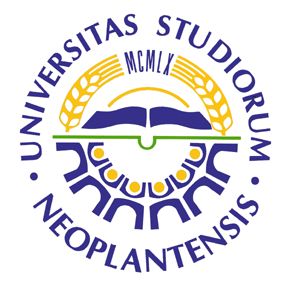 UNIVERZITET U NOVOM SADUPRIRODNO-MATEMATIČKI FAKULTETDEPARTMAN ZA GEOGRAFIJU, TURIZAM I HOTELIJERSTVO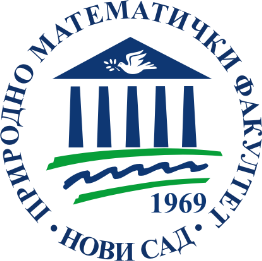 TURISTIČKI SEKTORTuristička privlačnostSubindikatoriRasponJelenaSanjaSrednja ocenaAmbijent0-5333Poznato van lokalne oblasti0-5444Važan nacionalni simbol0-5444Može se ispričati interesantna priča0-5322.5Osobine ga jasno diferenciraju od drugih dobara0-5555Privlačnost za specijalne potrebe0-5555Stepen komlementarnosti sa drugim turističkim proizvodima0-5211.5Turistička aktivnost u regionu0-5444Destinacija se asocira sa kulturom0-5343.5TURISTIČKI SEKTORFaktori od značaja pri dizajniranju turističkog proizvodaTURISTIČKI SEKTORFaktori od značaja pri dizajniranju turističkog proizvodaTURISTIČKI SEKTORFaktori od značaja pri dizajniranju turističkog proizvodaTURISTIČKI SEKTORFaktori od značaja pri dizajniranju turističkog proizvodaTURISTIČKI SEKTORFaktori od značaja pri dizajniranju turističkog proizvodaSubindikatoriRasponJelenaSanjaSrednja ocenaPristup kulturnom dobru0-4222Transport0-3111Blizina drugih atrakcija0-3333Uslužne pogodnosti0-5100.5SEKTOR MENADŽMENTA KULTURNIH DOBARAKulturni značajSEKTOR MENADŽMENTA KULTURNIH DOBARAKulturni značajSEKTOR MENADŽMENTA KULTURNIH DOBARAKulturni značajSEKTOR MENADŽMENTA KULTURNIH DOBARAKulturni značajSEKTOR MENADŽMENTA KULTURNIH DOBARAKulturni značajSubindikatoriRasponJelenaSanjaSrednja ocenaEstetska vrednost0-2000Istorijska vrednost0-2111Edukaciona vrednost0-2111Društvena vrednost0-2222Naučno-istraživačka vrednost0-2000Retkost kulturnog dobra0-3333Reprezentativnost 0-4444SEKTOR MENADŽMENTA KULTURNIH DOBARARobusnostSEKTOR MENADŽMENTA KULTURNIH DOBARARobusnostSEKTOR MENADŽMENTA KULTURNIH DOBARARobusnostSEKTOR MENADŽMENTA KULTURNIH DOBARARobusnostSEKTOR MENADŽMENTA KULTURNIH DOBARARobusnostSubindikatoriRasponJelenaSanjaSrednja ocenaOsetljivost kulturnog dobra0-4000Stanje reparacije0-4333Postojanje plana upravljanja0-5555Regularni monitoring i održavanje0-5454.5Potencijal za tekuće investiranje0-5333Mogućnost negativnog broja posetilaca na fizičko stanje kulturnog dobra0-5211.5Mogućnost negativnog broja posetilaca na životni stil i kulturne tradicije lokalne zajednice0-5444Mogućnost da modifikacija ima negativan uticaj na fizičko stanje kulturnog dobra0-5232.5Mogućnost da modifikacija ima negativan uticaj na stil života i kulturne tradicije lokalne zajednice0-5444Turistička valorizacija Sabora trubača u Guči po modelu H. Du CrosTuristička valorizacija Sabora trubača u Guči po modelu H. Du Cros		Tržišna privlačnost		Tržišna privlačnost		Tržišna privlačnostTuristička valorizacija Sabora trubača u Guči po modelu H. Du CrosTuristička valorizacija Sabora trubača u Guči po modelu H. Du CrosNiska(0-20)Srednja(21-40)Visoka(41-60)RobusnostMala(0-20)RobusnostSrednja(21-40)M (2,2)RobusnostVisoka(41-60)